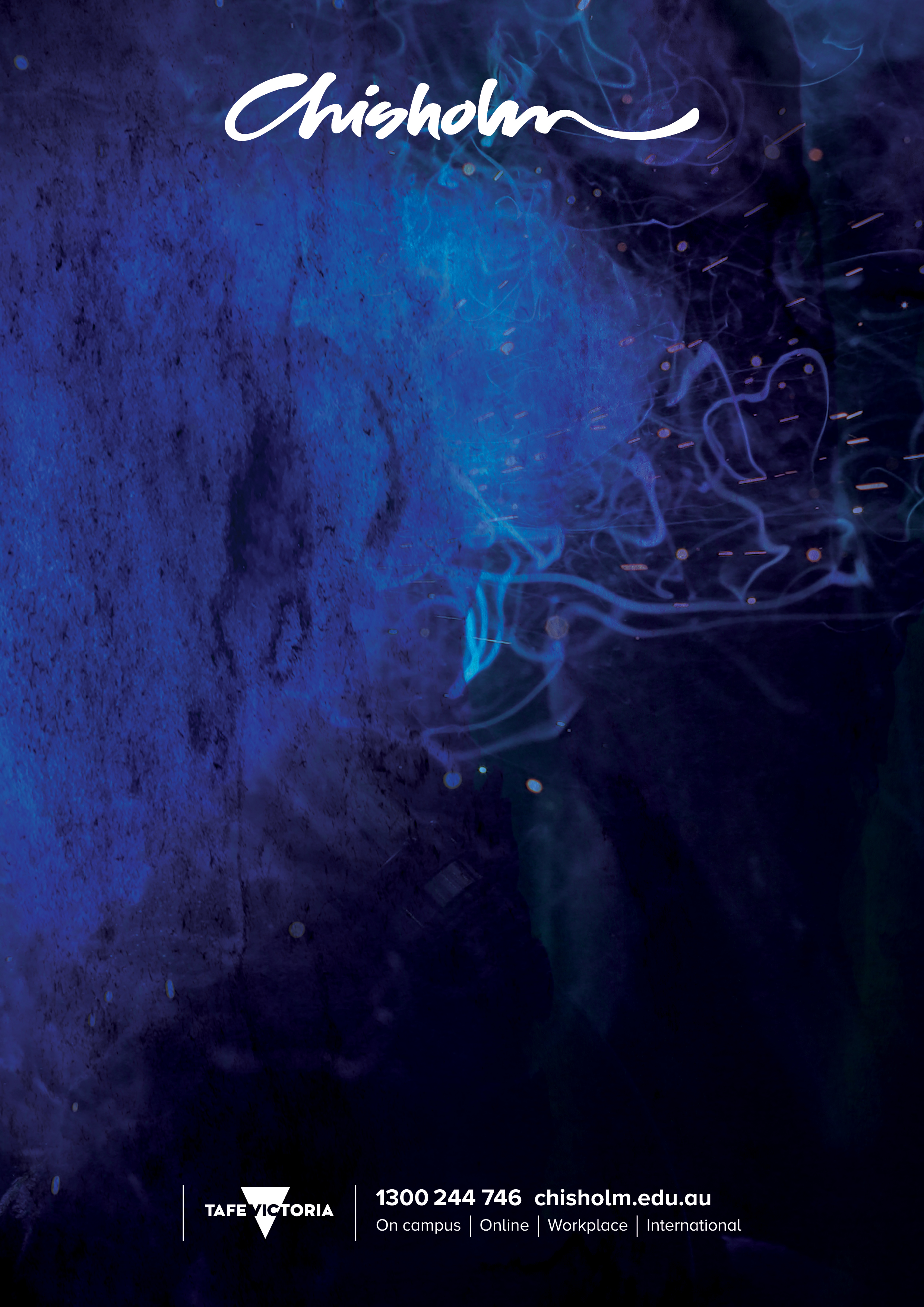 CORE UNITS OF COMPETENCY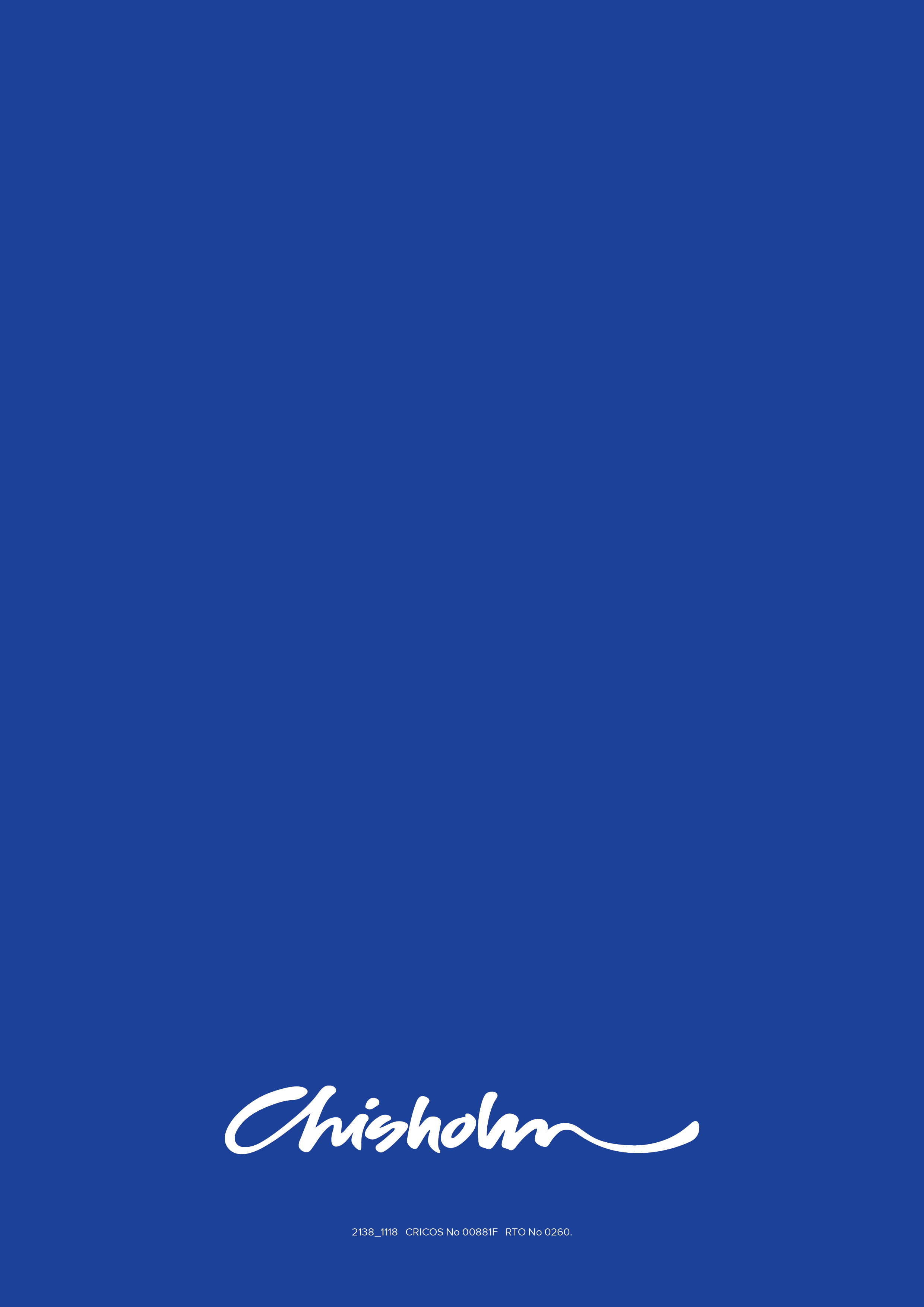 UEENEED104AUse engineering applications software on personal computersUse engineering applications software on personal computersUEENEEE101AApply Occupational Health and Safety regulations, codes and practices in the workplaceApply Occupational Health and Safety regulations, codes and practices in the workplaceUEENEEE104ASolve problems in d.c. circuitsSolve problems in d.c. circuitsUEENEEE107AUse drawings, diagrams, schedules, standards, codes and specificationsUse drawings, diagrams, schedules, standards, codes and specificationsUEENEEE124ACompile and produce an energy sector detailed reportCompile and produce an energy sector detailed reportUEENEEE125AProvide engineering solutions for problems in complex multiple path circuitsProvide engineering solutions for problems in complex multiple path circuitsUEENEEE126AProvide solutions to basic engineering computational problemsProvide solutions to basic engineering computational problemsUEENEEG101ASolve problems in electromagnetic devices and related circuitsSolve problems in electromagnetic devices and related circuitsUEENEEG102ASolve problems in low voltage a.c. circuitsSolve problems in low voltage a.c. circuitsUEENEEG149AProvide engineering solutions to problems in complex polyphase power circuitsProvide engineering solutions to problems in complex polyphase power circuitsUETTDREL11AApply sustainable energy and environmental proceduresApply sustainable energy and environmental proceduresUETTDREL15ARespond to power systems technical enquiries and requestsRespond to power systems technical enquiries and requestsUETTDREL16AWorking safely near live electrical apparatusWorking safely near live electrical apparatusUETTDRIS62AImplement and monitor the power systems organisational OHS policies, procedures and programsImplement and monitor the power systems organisational OHS policies, procedures and programsUETTDRIS63AImplement and monitor the power system environmental and sustainable energy management policies and proceduresImplement and monitor the power system environmental and sustainable energy management policies and proceduresUETTDRSO45AOperate and monitor system SCADA equipment Operate and monitor system SCADA equipment ELECTIVES UNITS OF COMPETENCY GROUP A ELECTIVES UNITS OF COMPETENCY GROUP A ELECTIVES UNITS OF COMPETENCY GROUP A BSBLED501ADevelop a workplace learning environment 60ELECTIVES UNITS OF COMPETENCY GROUP B ELECTIVES UNITS OF COMPETENCY GROUP B ELECTIVES UNITS OF COMPETENCY GROUP B UEENEEE102AFabricate, assemble and dismantle utilities industry components 40UEENEEG006ASolve problems in single and three phase low voltage machines 80UEENEEH112ATroubleshoot digital sub-systems 80ELECTIVES UNITS OF COMPETENCY GROUP CELECTIVES UNITS OF COMPETENCY GROUP CELECTIVES UNITS OF COMPETENCY GROUP CUEENEEI155ADevelop structured programs to control external devices 40ELECTIVES UNITS OF COMPETENCY GROUP DELECTIVES UNITS OF COMPETENCY GROUP DELECTIVES UNITS OF COMPETENCY GROUP DUETTDRDS43ADevelop high voltage and low voltage distribution protection systems 150UETTDRSO36ADevelop low voltage distribution switching programs 150UETTDRTS28ARepair, test and calibrate protection relays and meters 150TOTAL POINT VALUE OF GROUP A, B AND C ELECTIVE UNITSTOTAL POINT VALUE OF GROUP A, B AND C ELECTIVE UNITS750ADDITIONAL UNITS OF COMPETENCY TO ENSURE ADEQUATE COVERAGE OF INSTRUMENTATION AND CONTROL ELEMENTSADDITIONAL UNITS OF COMPETENCY TO ENSURE ADEQUATE COVERAGE OF INSTRUMENTATION AND CONTROL ELEMENTSADDITIONAL UNITS OF COMPETENCY TO ENSURE ADEQUATE COVERAGE OF INSTRUMENTATION AND CONTROL ELEMENTSUEENEEI101AUse instrumentation drawings, specification, standards and equipment manuals 0UEENEEI108AInstall instrumentation and control apparatus and associated equipment 0UEENEEI150ADevelop, enter and verify discrete control programs for programmable controllers 0ADDITIONAL UNITS OF COMPETENCY TO MEET PREREQUISITE REQUIREMENTSADDITIONAL UNITS OF COMPETENCY TO MEET PREREQUISITE REQUIREMENTSADDITIONAL UNITS OF COMPETENCY TO MEET PREREQUISITE REQUIREMENTSUEENEEG106ATerminate cables, cords and accessories for low voltage circuits0UEENEEH102ARepair basic electronic apparatus faults by replacement of components0UEENEEE105AFix and secure electrotechnology equipment0TOTAL POINT VALUE OF ELECTIVE UNITSTOTAL POINT VALUE OF ELECTIVE UNITS750